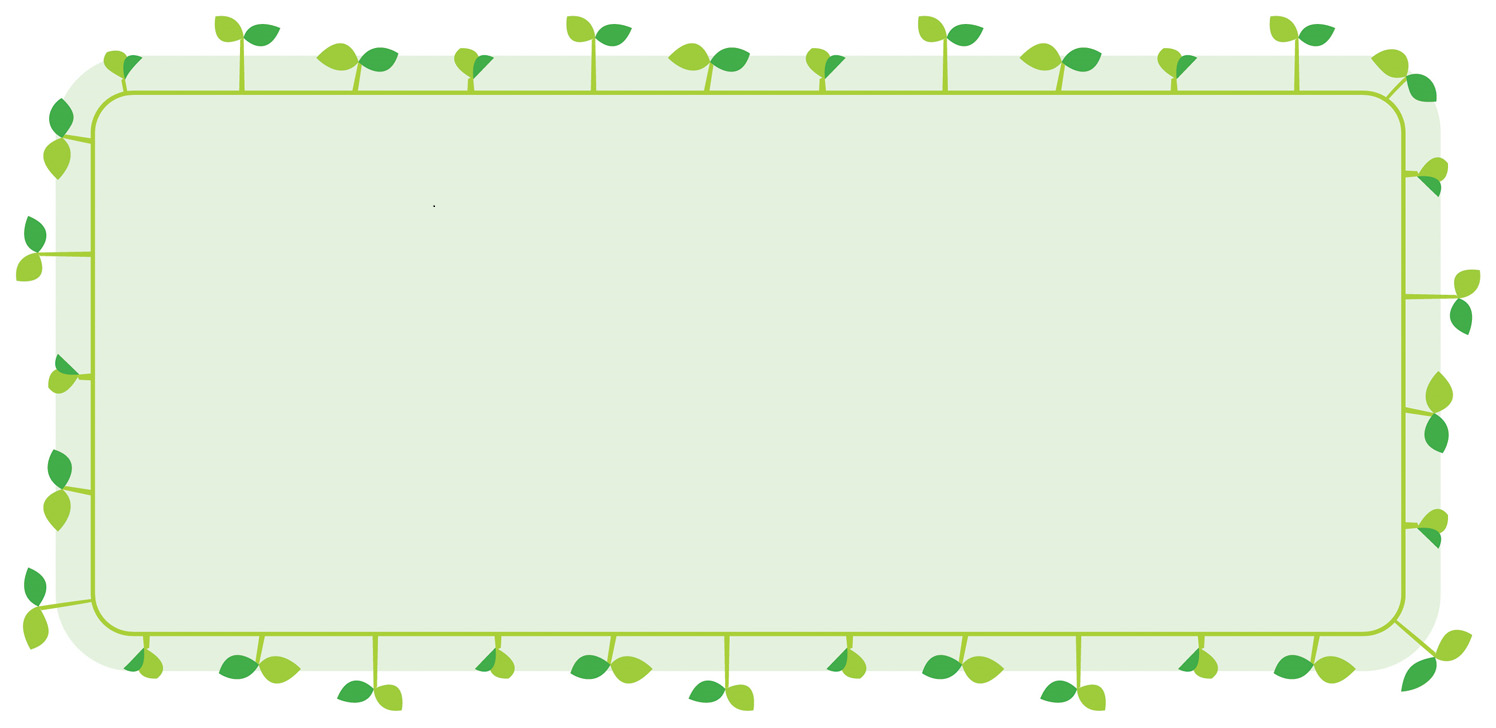 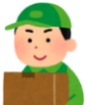 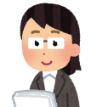 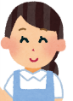 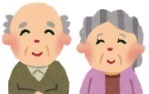 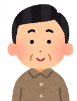 （★記載欄が足りない場合はコピーして使用してください。）月　日時　間会　場２月２４日（水）１０：００～１１：３０ほしらんどくだまつ（下松市大手町２丁目３－１）　２月２４日（水）１４：００～１５：３０シンフォニア岩国（岩国市三笠町１丁目１－１）３月１０日（水）１０：００～１１：３０ルルサス防府（防府市栄町１丁目５－１）３月１０日（水）１４：００～１５：３０山陽小野田市立中央図書館（山陽小野田市栄町９－１３）所属（事業者名・団体名）※個人申込の場合は記入不要電話番号メールアドレス申込書記入者（※担当者）日時・会場参加者氏名参加方法（該当に○）日時・会場メールアドレス参加方法（該当に○）２月２４日（水）１０：００～１１：３０ほしらんどくだまつ（下松市大手町２丁目３－１）来場・Web２月２４日（水）１０：００～１１：３０ほしらんどくだまつ（下松市大手町２丁目３－１）来場・Web２月２４日（水）１０：００～１１：３０ほしらんどくだまつ（下松市大手町２丁目３－１）来場・Web２月２４日（水）１０：００～１１：３０ほしらんどくだまつ（下松市大手町２丁目３－１）来場・Web２月２４日（水）１４：００～１５：３０シンフォニア岩国（岩国市三笠町１丁目１－１）来場・Web２月２４日（水）１４：００～１５：３０シンフォニア岩国（岩国市三笠町１丁目１－１）来場・Web２月２４日（水）１４：００～１５：３０シンフォニア岩国（岩国市三笠町１丁目１－１）来場・Web２月２４日（水）１４：００～１５：３０シンフォニア岩国（岩国市三笠町１丁目１－１）来場・Web３月１０日（水）１０：００～１１：３０ルルサス防府（防府市栄町１丁目５－１）来場・Web３月１０日（水）１０：００～１１：３０ルルサス防府（防府市栄町１丁目５－１）来場・Web３月１０日（水）１０：００～１１：３０ルルサス防府（防府市栄町１丁目５－１）来場・Web３月１０日（水）１０：００～１１：３０ルルサス防府（防府市栄町１丁目５－１）来場・Web３月１０日（水）１４：００～１５：３０山陽小野田市立中央図書館（山陽小野田市栄町９－１３）来場・Web３月１０日（水）１４：００～１５：３０山陽小野田市立中央図書館（山陽小野田市栄町９－１３）来場・Web３月１０日（水）１４：００～１５：３０山陽小野田市立中央図書館（山陽小野田市栄町９－１３）来場・Web３月１０日（水）１４：００～１５：３０山陽小野田市立中央図書館（山陽小野田市栄町９－１３）来場・Web